ЗДОРОВЬЕ ЧЕЛОВЕКА, СЕМЬИ, ОБЩЕСТВА.СОЦИОДИНАМИЧЕСКАЯ ПАРАДИГМА В ПСИХИАТРИИ, НАРКОЛОГИИ, ПСИХОТЕРАПИИ И ПСИХОЛОГИИВсероссийская конференция с международным участием памяти профессора Цезаря Петровича Короленко  11 – 16 ноября, 2020, г. Новосибирск Уважаемые коллеги!
11 – 16 ноября 2020 года в Новосибирске состоитсяВсероссийская конференция с международным участием памяти профессора Цезаря Петровича Короленко ЗДОРОВЬЕ ЧЕЛОВЕКА, СЕМЬИ, ОБЩЕСТВА.СОЦИОДИНАМИЧЕСКАЯ ПАРАДИГМА В ПСИХИАТРИИ, НАРКОЛОГИИ, ПСИХОТЕРАПИИ И ПСИХОЛОГИИРегистрация участников: http://nro-oppl.ru/2020 КАЛЕНДАРЬ СОБЫТИЙ 11 НОЯБРЯ, СРЕДА10.00 Открытие конференции.10.10 Доклады пленарного заседания.16.45 Подведение итогов Пленарного заседания. Общий круглый стол.Формат: онлайн.12 НОЯБРЯ, ЧЕТВЕРГ10.00 Работа секций и круглых-столов научно-практической конференции «Социодинамическая парадигма в психиатрии, наркологии, психотерапии и психологии».Формат: онлайн.13 — 16 НОЯБРЯ10.00 – 21.00 Международный онлайн-фестиваль психологических тренингов «ПСИ-ФЕСТ».Место проведения: точка доступа.Цезарь Петрович Короленко, ушедший из жизни 14 июля 2020 года, – учёный с мировым именем, один из основателей современной аддиктологии. Советский и российский психиатр, психотерапевт, доктор медицинских наук, профессор, заслуженный деятель науки Российской Федерации (2002), член-корреспондент СО РАН высшей школы, член секции транскультуральной психиатрии Всемирной психиатрической ассоциации ВОЗ, действительный член Нью-Йоркской академии наук, почётный профессор Новосибирского государственного медицинского университета, член редколлегии журнала «Антропология и медицина» (Лондон). Цели и задачи конференции: Сохранение и развитие научного и практического наследия профессора Ц.П. Короленко;Анализ актуальных проблем в психиатрии, наркологии, психотерапии и психологии в контексте социодинамической парадигмы;Обмен инновациями, открытиями и достижениями специалистов в области помогающих профессий; Экспертное взаимодействие по повышению эффективности работы с каждым обратившимся клиентом.В работе конференции примут участие ведущие специалисты г. Новосибирска и других городов России и Сибири – психиатры, наркологи, психотерапевты, психологи, социологи, специалисты социальной сферы, образования и здравоохранения. К участию в заочной форме приглашены зарубежные эксперты.ПРОГРАММАКонференции памяти профессора Цезаря Петровича Короленко«Здоровье человека, семьи, общества. Социодинамическая парадигма в психиатрии, наркологии, психотерапии и психологии»Конференция проводится в формате онлайн трансляциис сайта Новосибирского регионального отделенияОбщероссийской профессиональной психотерапевтической лиги nro-oppl.ruРегистрация участников: http://nro-oppl.ru/2020Контактный телефон: 8-913-927-20-68Электронная почта: nrooppl@gmail.com 11 НОЯБРЯ 2020, СРЕДА9.30 – 10.00 Нск (5.30-6.00 Мск) Регистрация участников10.00 Нск (6.00 Мск) Открытие конференции. Приветственное слово организаторовПЛЕНАРНОЕ ЗАСЕДАНИЕ10.10 Нск (6.10 Мск)Профессор Ц.П. Короленко – личность и профессионал, опередивший времяМакаров Виктор Викторович (Москва), Президент Общероссийской профессиональной психотерапевтической лиги и Национальной Саморегулируемой организации «Союз психотерапевтов и психологов», д.м.н., профессор.10.40 Нск (6.40 Мск)Тема уточняетсяОвчинников Анатолий Александрович (Новосибирск), заведующий кафедрой психиатрии, наркологии и психотерапии факультета клинической психологии ФГБОУ ВО НГМУ Минздрава России, д.м.н., профессор.11.10 Нск (7.10 Мск)Оказание психиатрической помощи в период пандемии COVID-19Зинина Алла Ивановна (Новосибирск), главный внештатный специалист психиатр министерства здравоохранения Новосибирской области, главный врач ГБУЗ НСО ГНКПБ №3, к.м.н.11.40 Нск (7.40 Мск)Психическое здоровье детей в актуальной ситуации COVID-19Макашева Валентина Анатольевна (Новосибирск), главный детский психиатр Новосибирской области, главному врачу ГБУЗ НСО «НОДКПНД» г. Новосибирска, к.м.н.12.10 Нск (8.10 Мск)Языки психиатрии: двойное описание реальностиЗавьялов Владимир Юрьевич (Новосибирск), д.м.н., профессор, председатель правления Института дианализа, обладатель Мирового сертификата в области психотерапии, Кавалер ордена Сократа и титула «The Name in Science» Международного Сократовского комитета.12.40 Нск (8.40 Мск)Идентичность – центральная мишень психотерапииВасильева Анна Владимировна (Санкт-Петербург), д.м.н., главный научный сотрудник отделения лечения пограничных психических расстройств и психотерапии, руководитель международного отдела ФГБУ «НМИЦ ПН им. В.М. Бехтерева» Минздрава России, профессор кафедры психотерапии, медицинской психологии и сексологии СЗГМУ им. И.И. Мечникова, руководитель российского отделения Всемирной Ассоциации Динамической Психиатрии (WADP).13.10 Нск (9.10 Мск)Любовь: от страсти к аддикцииЕгоров Алексей Юрьевич (Санкт-Петербург), д.м.н., зав.лаб. нейрофизиологии и патологии поведения, Институт эволюционной физиологии и биохимии РАН, профессор кафедры психиатрии и наркологии СПбГУ.13.40 Нск (9.40 Мск)Загадочная аддикция. Синдром Мюнхгаузена ПроксиЕрмаков Андрей Анатольевич (Новосибирск), руководитель "Центра психотерапии доктора Ермакова", к.м.н., врач-психотерапевт, психиатр.14.00 Нск (10.00 Мск) Перерыв14.40 Нск (10.40 Мск)Социодинамическая концепция социально-психологической виктимологии личностиРуденский Евгений Владимирович (Новосибирск), проф. соц. психологии и клинической социологии, д.ч. Академии пед. и соц. наук, д.ч. Международной Академии соц. работы, д.ч. Международной академии соц. прогнозирования, член-корр. Международной Академии наук высшей школы, социальный терапевт-виктимолог, научный руководитель НП «Лаборатория социально-психологической виктимологии личности профессора Е.В. Руденского», проф. каф. социальной психологии и виктимологии ФП НГПУ, д.соц.н., к.п.н., профессор.15.00 Нск (11.00 Мск)Поле современной психотерапии или к чему приводит пандемияАндронникова Ольга Олеговна (Новосибирск), психолог, декан факультета психологии ФГБОУ ВО НГПУ, к.психол.н., профессор.15.20 Нск (11.20 Мск)Тема уточняетсяАгавелян Рубен Оганесович (Новосибирск), директор Института детства НГПУ, д. психол. н., профессор, почетный работник общего образования РФ.15.40 Нск (11.40 Мск)Тема уточняетсяШпикс Татьяна Александровна (Новосибирск), доцент кафедры педагогики и психологии и докторант кафедры психиатрии, наркологии и психотерапии ФГБОУ ВО НГМУ Минздрава России, к.м.н.16.00 Нск (12.00 Мск)Психотерапия нарциссической аддикцииМаркатун Марина Владимировна (Новосибирск), врач-психотерапевт высшей категории. Руководитель Новосибирского регионального отделения Российской психотерапевтической Ассоциации, супервизор.16.20 Нск (12.20 Мск)Изменение отношения к психиатрам и психиатрической помощи в рамках бригадного подхода в работе с неврозамиЛях Игорь Вячеславович (Новосибирск), психотерапевт психоаналитического направления, действительный член и действительный супервизор ОППЛ, психотерапевт Европейского реестра, Председатель Новосибирского регионального отделения ОППЛ.16.40 Нск (12.40 Мск)Подведение итогов Пленарного заседания. Общий круглый стол.Формат: онлайн, точка доступа http://nro-oppl.ru/202012 НОЯБРЯ 2020, ЧЕТВЕРГНАУЧНО-ПРАКТИЧЕСКАЯ КОНФЕРЕНЦИЯВсероссийская научно-практическая конференция с международным участием«Социодинамическая парадигма в психиатрии, наркологии, психотерапии и психологии»Конференция проводится в формате онлайн трансляциис сайта Новосибирского регионального отделенияОбщероссийской профессиональной психотерапевтической лиги nro-oppl.ruРегистрация и точка доступа: http://nro-oppl.ru/2020Контактный телефон: 8-913-927-20-68Электронная почта: nrooppl@gmail.comРабота секций научно-практической конференции пройдет в формате онлайн.9.30-10.00 Нск (5.30-6.00 Мск) Регистрация участников10.00 Нск (6.00 Мск) Начало работы секций научно-практической конференцииВремя проведения событий уточняется. Секции научно-практической конференции (список дополняется):Современные тенденции в социодинамической психотерапии.Социодинамический детерминизм клинической социатрии виктимности как социально-психологической теории и социально-психологической практики, социальной терапии, патологии социальных отношений.Судебная психиатрия и судебная психология. Психодиагностика психических расстройств.Современные подходы и творческие инициативы в психотерапевтическом процессе.Паллиативная помощь.Балинтовская группа, как инструмент профилактики профессионального выгорания специалистов помогающих профессий.Нейропсихология в помощи детям и взрослым. Мультимодальный подход на стыке наук.Психология профессиональной деятельности.Направления работы научно-практической конференции:Социодинамическая психиатрия.Актуальные проблемы наркологии.Современные тенденции в социодинамической психотерапии. Научное наследие Ц.П. Короленко.Психотерапия здоровых. Нейропсихология для школы.Виктимология.Психология образования.Психология профессиональной деятельности.Психологические, социальные и духовные аспекты паллиативной помощи.Судебная психиатрия и психология. Психодиагностика и экспертиза.Современный психоанализ. Групповой психоанализ.Психоанализ культуры и обществаСимволдрама. Кататимно-имагинативная психотерапия. Список секций и круглых столов дополняется и уточняется.Формат: онлайн.Материалы научно-практической конференции – статьи и тезисы докладов – публикуются в сборнике, выход которого планируется в январе 2021 г. (издание с международным участием, с индексом ISBN, включенное в РИНЦ – Российский индекс научного цитирования).Тезисы и тексты докладов принимаются до 10 ноября 2020: anna2269212@gmail.comПравила оформления текстов и условия публикации высылаются оргкомитетом по отдельному запросу.Документы об участии в научно-практической конференции: Свидетельство о повышении квалификации по психотерапии от ОППЛ. Набранные часы входят в программу обучения на Европейский сертификат психотерапевта, Всемирный сертификат психотерапевта и Национальный сертификат консультанта.Регистрация на все события 11 и 12 ноября 2020 свободная для всех желающих!Формат: онлайн, регистрация и точка доступа http://nro-oppl.ru/2020С 13 ПО 16 НОЯБРЯ 2020 БУДЕТ ПРОВЕДЕНМеждународный онлайн-фестиваль психологических тренингов «ПСИ-ФЕСТ»с участием ведущих специалистов Общероссийской профессиональной психотерапевтической лиги!Документы об участии в ПСИ-ФЕСТе: Свидетельство о повышении квалификации по психотерапии от ОППЛ. Набранные часы входят в программу обучения на Европейский Сертификат Психотерапевта и Национальный Сертификат Консультанта (входит в стоимость полной программы).Стоимость участия в полной программе фестиваля тренингов «ПСИ-ФЕСТ» - 4000 р., 1 день – 1200 р, 1 лента – 300 р.Скидки на полную программу – действительным членам ОППЛ – 30%, консультативным членам ОППЛ 20%, наблюдательным членам ОППЛ – 10%; студентам дневных отделений – 50%, сотрудникам бюджетной сферы и студентам иных форм обучения – 40% (при предъявлении документа – справка с места работы, студенческий билет).Стоимость участия в 1 ленте фестиваля – 300 р., студентам дневных отделений – 150 р. (при предъявлении студенческого билета).Место проведения: точка доступа.Приглашаем Вас принять участие в работе конференциии посетить онлайн-тренинги ПСИ-ФЕСТа!Регистрация участников на тренинги ПСИ-ФЕСТа: http://nro-oppl.ru/psyfestРегистрация участников на мероприятия конференции: http://nro-oppl.ru/2020 Регистрируйтесь, присылайте Ваши заявки и тексты для публикации Булычевой Анне Евгеньевне по адресу anna2269212@gmail.com  Организационный комитетПредседатель организационного комитета: 
Макаров Виктор Викторович (Москва), президент Общероссийской профессиональной психотерапевтической лиги и Национальной саморегулируемой организации «Союз психотерапевтов и психологов», избранный президент Азиатской Федерации психотерапии, вице-президент Всемирного Совета по психотерапии, президент IХ Всемирного конгресса по психотерапии, заведующий кафедрой психотерапии и сексологии Российской медицинской академии непрерывного профессионального образования, д.м.н., профессор.Состав оргкомитета:Зинина Алла Ивановна (Новосибирск), главный внештатный специалист психиатр министерства здравоохранения Новосибирской области, главный врач ГБУЗ НСО ГНКПБ №3, к.м.н.Лях Игорь Вячеславович (Новосибирск), официальный представитель ЦС ОППЛ в Западной Сибири, руководитель Новосибирского регионального отделения ОППЛ.Овчинников Анатолий Александрович (Новосибирск), заведующий кафедрой психиатрии, наркологии и психотерапии факультета клинической психологии ФГБОУ ВО НГМУ Минздрава России, д.м.н., профессор. Бердникова Анна Геннадьевна, к.филол.н., руководитель кафедры психологии и педагогики МАОУ ОЦ «Горностай», семейный консультант клиники «Инсайт» и сайта «Сибмама».Ответственный за тренинговую программу ПСИ-ФЕСТа:Ответственный секретарь НРО ОППЛ Ковалишина Марина Сергеевна8-923-102-80-80,  nrooppl@gmail.comОтветственный за формирование программы и издание материалов:
Ученый секретарь НРО ОППЛ Булычева Анна Евгеньевна8-913-911-69-36, anna2269212@gmail.comОтветственный за онлайн трансляцию:
Анисимова Наталья Сергеевна
8-913-927-20-68, anisimova_n@ngs.ru Ответственный за продвижение в соцсетях:Орлова Татьяна Алексеевна89137660900, tsogo@bk.ruОбщероссийский совет по психотерапии и консультированиюМинистерство здравоохранения Новосибирской областиНациональная СРО «Союз психотерапевтов и психологов»Общероссийская общественная организация «Общероссийская профессиональная психотерапевтическая лига»Новосибирское региональное отделение ОППЛСибирское региональное отделение ОППЛАссоциация супервизоров и консультантовФГБОУ ВПО СИУ РАНХиГС при Президенте РФФГБОУ ВПО Новосибирский государственный педагогический университетФакультет клинической психологии ФГБОУ ВПО НГМУИнститут социальных технологий и реабилитации ФГБОУ ВПО НГТУМКУ «Городской центр психолого-педагогической поддержки молодёжи «Родник»Евразийский Институт практической психологии и психотерапииЧУ ДПО «Первый университет профессора В.В. Макарова»Некоммерческое партнёрство ВолонтёрСибКлиника «Инсайт»ГЛАВНЫЙ ИНФОРМАЦИОННЫЙ ПАРТНЕР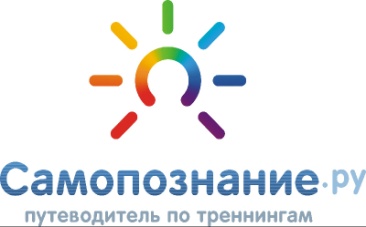 